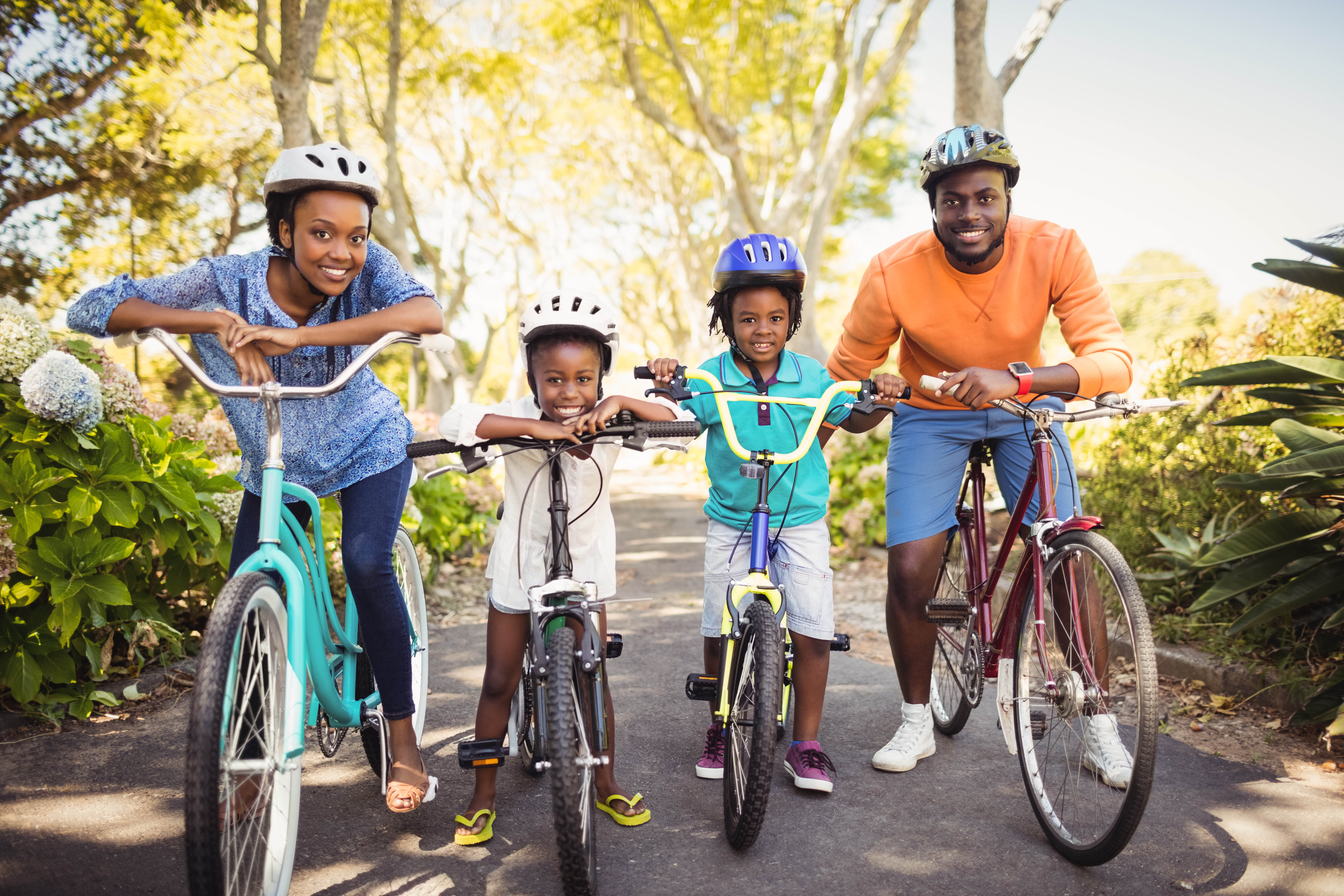 OVERVIEW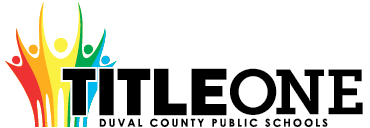 The Duval County Public School District Local Educational Agency (LEA) can only receive Title I, Part A funds if it conducts outreach to all parents and family members and implements programs, activities, and procedures for the involvement of parents and families consistent with Section 1116 of the Elementary and Secondary Education Act (ESEA) as amended by the Every Student Succeeds Act (ESSA) of 1965.  The programs, activities, and procedures shall be planned and implemented with meaningful consultation with parents of participating children.
  School level plans are required to be developed with the input of parents and families to improve student achievement and performance.  The planning process can also include meaningful consultation with employers, business leaders, and philanthropic organizations.  This template will assist schools with the best practices aligned to federal, state, and local expectations for compliance. 
Below is an approach that can be used for Parent and Family Engagement. 
ASSURANCESI, , do hereby certify that all facts, figures, and representations made in this Federal Parent and Family Engagement Plan are true, correct, and consistent with the statement of assurances for these waivers. Furthermore, all applicable statutes, regulations, and procedures; administrative and programmatic requirements; and procedures for fiscal control and maintenance of records will be implemented to ensure proper accountability for the expenditure of funds on this project. All records necessary to substantiate these requirements will be available for review by appropriate local, state and federal staff. I further certify that all expenditures will be obligated on or after the effective date and prior to the termination date of the project. Disbursements will be reported only as appropriate to this project, and will not be used for matching funds on this or any special project, where prohibited.*click to select each assurance, this page will require an original signature and submission to the District.

___________________________________________________    	__________________
Signature of Principal/School Administrator                                       	Date SignedNEEDS ASSESSMENTThe Needs Assessment is the foundation of the Parent and Family Engagement plan.  When meeting with parents and stakeholders, data from the needs assessment process provides previous year and trend data that can be used to make decisions about plan implementation for the upcoming year.  That way decisions are not arbitrary but data-driven and purposeful.   Previous Year Financial and Programmatic OutcomesFiscal Overview from the Previous Fiscal Year(this section is not required for new Title I Schools)Programmatic Overview from the Previous Fiscal Year(this section is not required for new Title I Schools)Schools may add additional lines as it is aligned to the Parent and Family Engagement Plan from the previous fiscal year – activities must match activities included on the Parent and Family Engagement Plan from the previous school year.  If an activity wasn’t held, a 0 should be included for the “Number of Participants” column with an explanation why the event wasn’t held in the “Results” column.BarriersOverarching Outcomes/Goals for the Current School Year COMMUNICATION AND ACCESSIBILITY
Communication is an extension of Needs Assessment as trend data has shown that parents comment that communication processes should be improved so they are fully engaged. 
FLEXIBLE PARENT AND FAMILY MEETINGSSchools receiving Title I, Part A funds are required to convene an Annual Meeting.  This meeting should be held at a convenient time for parents.  Parents of participating children in the school shall be invited and provided with adequate notice and encouraged to attend the Annual Meeting.  This meeting will inform parents of their school’s participation under ESEA Section 1116 and explain the requirements of the Title I, Part A grant and what is available to parents and the right of parents to be involved.  [ESEA Section 1116 (c) (1)]INVOLVEMENT OF PARENTS and FAMILIESFLEXIBLE FAMILY MEETINGSREQUIRED ANNUAL MEETINGREQUIRED DEVELOPMENTAL MEETINGThe Developmental Meeting is held at the end of the year.  It can be looked at as an End of Year evaluation of your Title I, Part A Parent and Family Engagement process.  Additionally, it is an opportunity to connect with parents to start planning for the upcoming year.  Even if your school is not Title I the following year, the best practices of parent engagement should continue.  This meeting should evaluate how well barriers were reduced or eliminated and celebrate the successes of the year.  
BUILDING CAPACITYWhen a school receives Title I, Part A funds, it is responsible for building the capacity of each parent to improve their child’s academic achievement.  This includes activities and strategies for parents to understand challenging State academic standards; State and local assessments; how to monitor their child’s progress and work; literacy training; how to use technology; and other strategies of how parents can assist their child with the learning process.  All funds expended under this section should align to this section and to achieving the goals in the Title I Schoolwide plan by engaging parents and families.   [ESEA Section 1116 (e)]BUILDING THE CAPACITY OF PARENTS AND FAMILY MEMBERSPARENT AND FAMILY ENGAGEMENT EVENTS
If Parent and Family Engagement events are funded with Title I, Part A funds, they must be supplemental and cannot supplant activities that are funded with state and local funds.  Additionally, events should contribute to the achievement of goals outlined in the Title I Schoolwide Plan.
 Schools may add or remove rows as needed.  PARENT COMPACTThe LEA shall ensure that each participating school, in conjunction with the parents of participating students, has jointly developed a school-parent compact that describes the school's responsibility to provide high quality curriculum and instruction in a supportive and effective learning environment; addresses the importance of ongoing communication between teachers and parents; describes the ways in which each parent will be responsible for supporting their child's learning; and is discussed with parents of elementary aged students.INSTRUCTIONAL STAFFThe LEA shall ensure that each school implementing a Title I program devotes sufficient resources to effectively carry out high quality and ongoing professional development for teachers, principals, and paraprofessionals and, if appropriate, pupil services personnel, parents, and other staff to enable all students to meet the state's academic achievement standards.The LEA shall ensure that all instructional staff working in schools, funded wholly or in part with Title I, Part A, meet the statutory requirements of being state certified. The LEA must ensure instructional paraprofessionals work under the direct supervision of a teacher.

If the LEA hires teachers or paraprofessionals to provide Title I services to private school students, the LEA shall ensure the teachers are state certified and paraprofessionals are highly qualified. The LEA shall ensure that paraprofessionals providing direct instruction to participating students are under the direct supervision and in close and frequent proximity to a state-certified public school teacher.BUILDING THE CAPACITY OF TEACHERS AND STAFF MEMBERSWhen a school receives Title I, Part A funds, it is responsible for educating teachers, specialized instructional support personnel, administrators, and other staff, with the assistance of parents, in the value and utility of contributions of parents, and in how to reach out to, communicate with, and work with parents as equal partners, implement and coordinate parent programs, and build ties between parents and the school.  To the extent possible, parents should be involved in the development of training for teachers and educators to improve the effectiveness of training.  [ESEA Section 1116(e)(3)]COLLABORATION OF FUNDSSchools may add lines as needed.  2020-21 
Title I, Part A School
Parent and Family Engagement Plan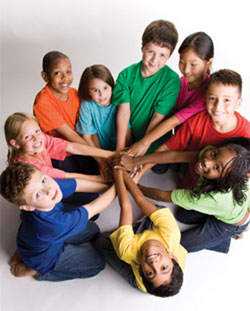 The school will be governed by the statutory definition of parent and family engagement, and will carry out programs, activities, and procedures in accordance with the definition outlined in ESEA Section 8101;Engage the parents and family of children served in Title I, Part A in decisions about how Title I, Part A funds reserved for family engagement are spent [Section 1116(b)(1) and (c)(3)];Jointly develop/revise with the family that has custodianship of the student the school parent and family engagement policy and distribute it to parents of participating children and make available the parent and family engagement plan to the local community [Section 1116(b)(1)];Engage parents and family, in an organized, ongoing, and timely way, in the planning, review, and improvement of programs under this part, including the planning, review, and improvement of the school parent and family engagement policy and the joint development of the school wide program plan under section 1114(b)(2) [Section 1116(c)(3)];Use the findings of the parent and family engagement policy review to design strategies for more effective parent and family engagement, and to revise, if necessary, the school’s parent and family engagement policy [Section 1116(a)(2)(C)];If the plan for Title I, Part A, developed under Section 1112, is not satisfactory to the parents and family of participating children, the school will submit parent and family comments with the plan when the school submits the plan to the local educational agency [Section 1116(b)(4)];Provide to each parent and family an individual student report about the performance of their child on the state assessment in at least mathematics, language arts, and reading [Section 1111(h)(6)(B)(i)];Provide each parent and family timely notice when their child has been assigned or has been taught for four (4) or more consecutive weeks by a teacher who is not certified within the meaning of the term in 34 CFR Section 200.56 [Section 1112(e)(1)(B)(ii)]; andProvide each parent and family timely notice information regarding their right to request information on the professional qualifications of the student's classroom teachers and paraprofessionals [Section 1112(e)(1)(A)(i)(I) and Section1112(c)(1)(A)(ii)].Total Parent and Family Allocation from the Previous Year Total Funds Expended Total Funds Remaining$$$If funds remained at the end of the year, explain why funds weren’t fully expended and how parents will be engaged to plan for funds to be fully expended during the current plan yearIf funds remained at the end of the year, explain why funds weren’t fully expended and how parents will be engaged to plan for funds to be fully expended during the current plan yearIf funds remained at the end of the year, explain why funds weren’t fully expended and how parents will be engaged to plan for funds to be fully expended during the current plan yearSummative Overview of the Parent Resource RoomSummative Overview of the Parent Resource RoomSummative Overview of the Parent Resource RoomTotal Visits 
to the Parent Resource Room (Must be documented on the Resource Room Sign in Sheet)Total Resources Checked Out from the Parent Resource RoomWhat plans do you have to fully use the Title I Parent Resource Room?
(include inventory that was not returned or any other information pertaining to parent involvement resource room)Summary of Parent Engagement Events from the Previous YearSummary of Parent Engagement Events from the Previous YearSummary of Parent Engagement Events from the Previous YearName of ActivityNumber of Participants (this number should equal the number of participants listed on sign in sheets in Digital Compliance)Results of Evidence of Effectiveness 
(How do you know the parents learned what the activity was intended to provide?  Responses such as sign-in sheets or survey results are not sufficient.)Annual Meeting (Beginning of Year)Developmental Meeting 
(End of Year)Summary of the evaluation information and parent feedback collected from the Developmental Meeting held to support the development of this Parent and Family Engagement Plan.Using previous year financial and programmatic outcomes; district and school climate data; parent perception data; data from SAC meetings; parent attendance data; observational data; parent survey data; data from the Title I Developmental meeting; parent interviews and focus groups; teacher and administrator feedback; other forms of needs assessment data; and carry out a needs assessment process.  Then, describe the barriers that hindered the participation and involvement of parents and family members during previous school years.Using previous year financial and programmatic outcomes; district and school climate data; parent perception data; data from SAC meetings; parent attendance data; observational data; parent survey data; data from the Title I Developmental meeting; parent interviews and focus groups; teacher and administrator feedback; other forms of needs assessment data; and carry out a needs assessment process.  Then, describe the barriers that hindered the participation and involvement of parents and family members during previous school years.Using previous year financial and programmatic outcomes; district and school climate data; parent perception data; data from SAC meetings; parent attendance data; observational data; parent survey data; data from the Title I Developmental meeting; parent interviews and focus groups; teacher and administrator feedback; other forms of needs assessment data; and carry out a needs assessment process.  Then, describe the barriers that hindered the participation and involvement of parents and family members during previous school years.Barrier 1Barrier 2Barrier 3Barrier 4Barrier 5
Barrier 1Barrier 2Barrier 3Barrier 4Barrier 5
Barrier 1Barrier 2Barrier 3Barrier 4Barrier 5
(1) Prioritize the TOP THREE the barriers (it may be possible to combine some)  (2) Describe the steps that will be taken during the upcoming school year to overcome the parent and family engagement barriers (required - include how the school will overcome barriers for students with family members who have limited English proficiency, parents and family members with disabilities, and parents and family members who are migrants in accordance to ESSA Section 1116 (f)). (1) Prioritize the TOP THREE the barriers (it may be possible to combine some)  (2) Describe the steps that will be taken during the upcoming school year to overcome the parent and family engagement barriers (required - include how the school will overcome barriers for students with family members who have limited English proficiency, parents and family members with disabilities, and parents and family members who are migrants in accordance to ESSA Section 1116 (f)). (1) Prioritize the TOP THREE the barriers (it may be possible to combine some)  (2) Describe the steps that will be taken during the upcoming school year to overcome the parent and family engagement barriers (required - include how the school will overcome barriers for students with family members who have limited English proficiency, parents and family members with disabilities, and parents and family members who are migrants in accordance to ESSA Section 1116 (f)). BarrierSteps or strategies that will be implemented to eliminate or reduce the barrier1)2)3)Considering your barriers and the strategies that are intended to reduce or eliminate them, what are the overarching outcomes/goals for the current school year for parent and family engagement? 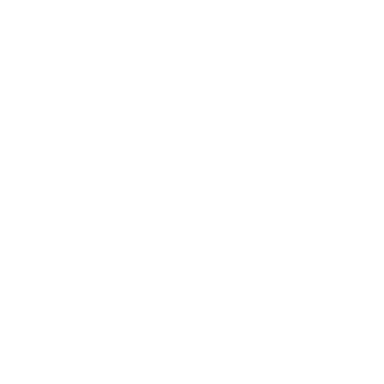 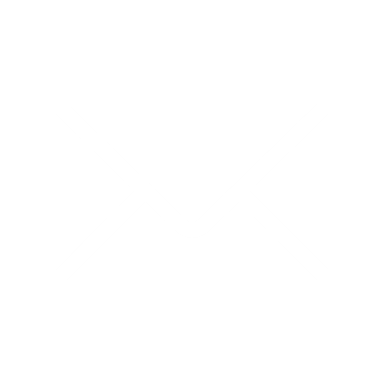 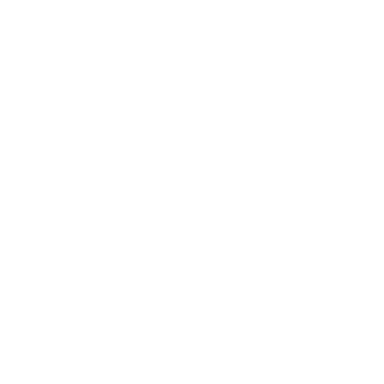 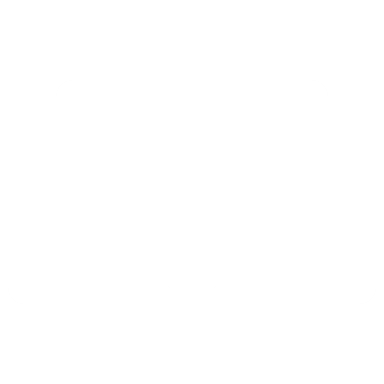 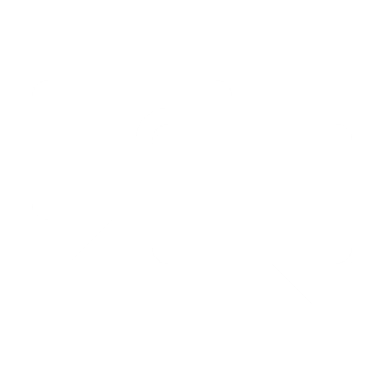 AccessibilityDescribe how the school will provide full opportunities for all parents and families (keeping in mind the diverse makeup of 21st Century families) to participate in all parent and family engagement activities.  This includes strategies for parents who have specific needs such as parents with special transportation needs, parents who work multiple jobs, court appointed parents, parents who are disabled, parents who speak English as a second language, migrant parents, parents with multiple children in multiple schools, guardians, guardians with multiple students in a home, etc.  Specifically, how will barriers be removed to ensure parents/guardians/family units are a part of their child’s education? The following tools will be used to invite, update and remind parents of family night events: School Robo callBloomz/Remind/Class Tag texting applicationQuarterly NewsletterSchool MarqueeEvent flyers sent home and posters around the schoolDescribe how the school will share information related to school and parent and family programs, meetings, school reports, and other activities in an understandable, uniform format and in languages that the parents and families can understand? School Robo call weeklyFlyers two weeks and the week ofMarqueeNewsletterBloomz/Remind/Class TagParent LinkSocial Media (Facebook)Student AgendaWhat are the different languages spoken by students, parents and families at your school?English SpanishCOMMUNICATION(1) Describe how the school will timely communicate information about Title I, Part A programs and activities during the year.  (2)  How will communication take place for parents with the different languages mentioned in the question above if applicable?  (3) Include the tools and resources that will be used for communication.   (1) Robo call-out system(2) Bloomz/Reminds/Class TagMessages will begin 2-3 weeks before the event takes placeHow will the school describe and explain (1) the curriculum at the school (2) the forms of assessment used to measure student progress (3) the achievement levels students are expected to obtain? (4) in all applicable languages?(1) Have a beginning of the year Students Success Night to explain the student data from their baseline diagnostics and where students should be by mid-year.(2) Teachers will send home a Peek-of-the-Week each week sharing what students are learning in each subject.(3) Conduct Success Meetings for at-risk students which includes all teachers involved, parents, student, and administration(1) What decision-making opportunities are available for parents at the school site?  (2) How will the school communicate opportunities for parents to participate in decision making?    (1) SAC/PTA meeting reminders are communicated for involved parents(2) Parent surveys(3) Social Media – School Facebook pageHow will the school submit parents’ and families’ comments to the district Title I office if there are parent concerns about the implementation of the Title I school-wide plan that is not satisfactory to them? [ESEA Section 1116] Parent surveys will be uploaded to the Digital Compliance (1) How will the school publish and communicate THIS required Title I, Part A Parent and Family Engagement Plan to Parents and families (technology cannot be the only option).  (2) How will this plan be communicated in all of the languages that apply to your school?The plan will be discussed at our Open House either virtually or face to face Copy of the plan will be placed in the Parent Resource RoomCopy is available upon request from parent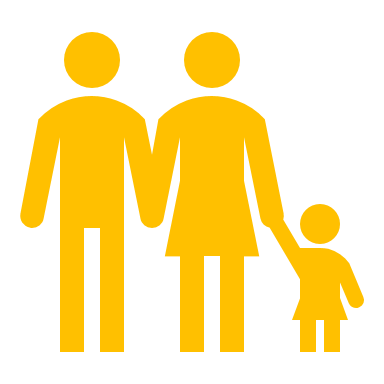 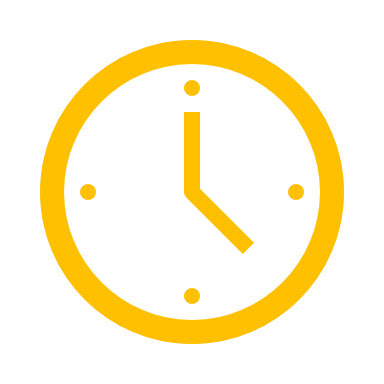 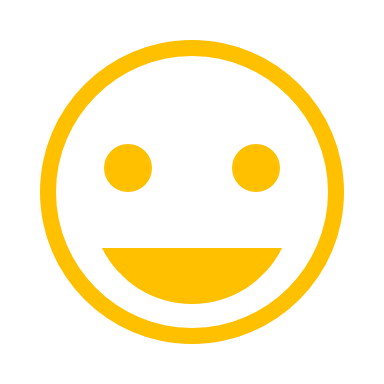 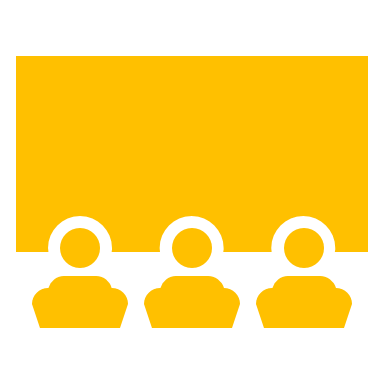 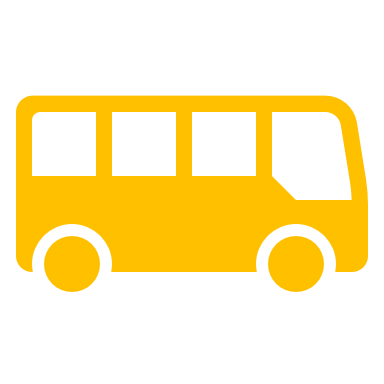 Explain how the school involves parents and families in an organized, ongoing and timely manner in the planning, reviewing, and improvement of Title I programs including involvement in decision making of how Title I, Part A Schoolwide funds are used [ESEA Section 1116(c)(3)].  Chaffee Trail will offer a variety of family involvement activities to provide parents with strategies and increase awareness of the educational process. During monthly SAC and PTA meetings, parents will review the plan to provide feedback suggestions for past and future activities. Surveys will also be issued at the closing of each family planned activity. Parents will be informed that the Parent Involvement Plan is a fluid document and can be updated throughout the school year.How will the school provide, with Title I funds, transportation, childcare, or home visits such services that relate to parent engagement to ensure barriers are removed so parents can participate in engagement events? [ESEA Section 1116 (c)(2)]Parent Involvement activities will be held after school to accommodate our working parents. We will provide childcare for school aged students for parents.How was parent input gained from the majority of parents about the times that best met their need for parent involvement meetings and activities? [ESEA Section 1116 (c)(2)]We will use surveys and exit slips after our family nights to gain input from our parents.What documentation does the school have that parent needs for meeting times, transportation needs, childcare, and home visits for family engagement were assessed?We will use student agendas, sign-in sheets, and surveys.How flexible meetings will be offered to accommodate parents?  Check all that apply. 
     AM Sessions based on documented parent feedback     PM Sessions based on documented parent feedback     Mixture of AM & PM Sessions (Some meetings will be provided in the morning and evening)
     AM & PM Sessions (ALL meetings will be provided both in the morning at in the evening)     Other ___________________
Describe the specific steps your school will take to conduct the Beginning of Year Annual Meeting to inform parents and families of participating students about the schools Title I program and parent and family engagement activities. [ESEA Section 1116 (c)(1)]Step 1: Robo call out to parents informing them of Open House and the Annual MeetingStep 2: Teachers send out a message using their texting program to inform parents of the meetingStep 3: Post the date and time of Open House on the marquee and school Facebook pageStep 4: Send flyers home through studentsStep 5: Reminder Robo call the week of and the day of Open HouseStep 6: Annual meeting will be held in the cafeteria prior to Open House beginningStep 7: Open House agenda will have the Annual Meeting postedDescribe the nature of the Title I, Part A Schoolwide program that will be shared with parents during the Annual Meeting. Feel free to use the PowerPoint on the Federal Programs site.  A power point presentation will be used to introduce and give an overview as to what it means to be a Title 1 school. It will also explain the planned activities as well as how the Title 1 funds were used for the 2019-2020 school year.Describe how the Annual Meeting will cover (1) the adequate yearly progress of students broken down by subgroups, (2) school choice, and (3) the rights of parents when schools receive Title I, Part A funds. Feel free to use the PowerPoint on the Federal Programs site.(1) The presentation will include our school’s student achievement data based on baseline data.(2) The power point will also provide information about Duval’s school choice and review our feeder pattern school choice theme as well as what to expect at the school choice Expo.(3) The presentation outlines the parents’ rights and ways they can be a part of planning and decision making in our school.How will the school ensure parents without access to technology will receive notification of parent events, communication, information about parent events, school updates, and student progress updates?School MarqueeBloomz/Remind messagesFlyersRobo call outDescribe the steps and strategy that will be implemented to conduct the End of Year Developmental Meeting to evaluate Parent and Family Engagement that occurred during the year and to prepare for the upcoming year if the school continues to qualify for Title I, Part A funding.  The Developmental Meeting will be held in May on the night of our Arts Extravaganza before the main events begin.Step 1: Call out to parents informing them of the Arts Extravaganza and Developmental Meeting Step 2: Teachers will also send out event information through their text messaging programStep 3: Event time and date posted on the school marqueeStep 4: Reminder call through the Robo systemStep 5: Developmental Meeting will be held in the cafeteria prior to the breakout for the Arts Extravaganza eventsReflecting on the needs assessment process, what is an overview of how the school will implement activities that will build the capacity for meaningful parent and family engagement? Chaffee Trail will build capacity for meaningful parent and family engagement through the following:Developmental MeetingExit slipsSurveysPTA meeting participation and inquirySAC meeting participation and inquiryParent Liaison supportHow will the school implement activities that will build relationship with the community to improve student achievement?Provide video from meetings and presentations for parents who cannot attend in personInvite businesses from the community to participate in our family eventsMeet virtually with community members on ways they are able to support our school and students(1) How will the school implement the Title I Parent Resource Room to support Parent and Family Engagement?  (2) Explain how the Parent and Family Engagement Room is advertised to parents.  (3) Explain how school staff (teachers and office staff) are trained on how to use the Parent Resource Room with parents.  (1) Parents utilize and checkout materials needed to support their child’s learning(2) School website, newsletters, Annual/Developmental meetings(3) Faculty will be informed and trained during pre-planningIf there are additional ways resources are provided for parents through the use of Title I, Part A funds, how are they provided and what trainings are provided to adequately prepare parents to use the resources and materials at home with their children?  We will advertise our Title 1 Resource Room via our website, social media and Robo call out system. Virtual tour of our Title 1 resource room for parents to become familiar with items and how those items will help them in supporting their students from home. Our Parent Liaison can also show parents the materials and supplies the Resource Room has to offer.Name of ActivityPerson ResponsibleWhat will parents learn that will have a measurable,Anticipated impact on student achievementMonth Activity will take PlaceEvidence of EffectivenessExample:  FASFA and Scholarship Writing NightPrincipal Brad PittParents will learn:How to complete the parent portions of FASFAHow to research college websites for what their child need for admissionHow to use OneDrive and Focus to keep up on graduation indicators About the most popular scholarship websites and tips for receiving fundingOctober 2020, February 2021Sign-in; Evaluation/ Feedback; Parent screen shot of completed FASFA parent page;Evidence of one completed scholarship application after 3 weeks;Completed parent worksheet for the in-state and out of state college admission requirements Title I Annual Meeting (required)Jill Ceragoli Marquita WrightIncrease parent involvement in planning for Title 1 events and topicsAugust Exit surveySign-in sheetTitle I Developmental Meeting (required)Jill CeragoliMarquita WrightIncrease parent involvement in planning for Title 1 events and topics. Overview of our parent involvement events for 2020-2021 and receive feedback for the events to come in 2021-2022MayExit surveySign-in sheetOpen House (Student Success Night)Terry StuckeyCasie DoyleIncrease parent awareness of student grade level expectations of the year. Along with ways of supporting their child on being successful either virtual or bricks and mortar.AugustExit surveySign-in sheetFoundations of Reading lTerry StuckeyCasie DoyleIncrease parent knowledge of phonemic awareness and phonics and the role they play in   teaching their child how to read. Parents will create make and take materials to use with their child at home.SeptemberExit surveySign-in sheetFoundations of Reading llTerry StuckeyCasie DoyleIncrease parent knowledge of vocabulary, fluency, and comprehension to increase student achievement. Make and take materials will be created to use at home with their child.OctoberSurveySign-in sheetWelcome to Whoville Literacy NightTerry Stuckey and Reading CommitteeIncrease and help parental involvement and literacy awareness by providing multiple literacy activities (best practices for read alouds, writing and addressing letters to soldiers, and Santa, decorating the text using holiday themed articlesDecemberSign-in sheetSurveyPhotographsFamily S.T.E.M NightScience CommitteeIncrease parental involvement and science, math, arts, and technology awarenessMarchPassports of presentations attendedSign-in sheetsExit slipsParent/student end productsAs a Title I school, what evidence will you provide that will show that you have jointly developed a school-parent compact and that conferences were held with parents describing the compact?  We will conduct 30 minutes Success Meetings for parents which include an administrator, classroom teacher(s), VE teacher and Guidance Counselor to discuss how they are able to assist and monitor their child’s progress throughout the school year. Teachers explain to parents where the areas of weakness (academic or behavior) for their child and gives goals for helping the students at home as well as what he/she is doing to help the student at school. Another meeting with the parent as well as the student will be conducted in February to follow up on the November meetings. How will the principal ensure required conferences are implemented with ALL parents pertaining explaining the Parent Compact?    An administrator is required to attend the Student Success Meetings with the teachers and the parents.As a Title I school, what evidence will you provide that will show that you (1) notification informing parents that their child was assigned or was taught for four or more consecutive weeks by a teacher who was not properly licensed or endorsed (2) provided a list of teachers who were ineffective, out-of-field, or inexperienced according to the statewide definitions described in Florida’s Approved ESSA State Plan.    Parents will receive a letter from Ms. Doyle (Principal) stating that the teacher is currently out of field.We receive a list of teachers who are Out of Field from our Certification Department. Describe the professional development activities the school will provide to educate teachers, specialized instructional support personnel, principals, and other school leaders and other staff on…The assistance of parents and families and in the value of their contributions. The Title 1 Resource Room – brochures for education and support, games that can provide fun ways to support learning at home, books for check-out to read with their children with comprehension questions for discussion, a computer and printer for parents to print out materials and information from the grade portal and district website. Family Nights will have information and ideas on supporting content areas at home with make and take activities.How to reach out to, communicate with, and with parent and families as equal partners. We will provide all stakeholders/community members with quarterly updates of our progress and next steps academically via newsletter. Included will be an invitation and brief synopsis of upcoming family nights and activities designed to promote community awareness and ways to support student achievement. Some of those include Welcome to Whoville Literacy Night, Foundations of Reading l and ll, S.T.E.M Night.Implementing and coordinating parent and family programs and building ties between parent and families and the school.  1. This year’s professional development will be aligned with ways to build parents for the success of all students. Our PLC’s focus on how to communicate with parents the specific needs of their students and ways to support their learning. Early Dismissal presentations include closing the achievement gap, planning for success of all of our students, goal setting with students and families, and celebrating goals met with families. 2. Agendas, sign-in sheets and meeting minutes * We will conduct 30 minutes Success Meetings for parents which include an administrator, classroom teacher(s), VE teacher and Guidance Counselor to discuss how they are able to assist and monitor their child’s progress throughout the school year. Teachers explain to parents where the areas of weakness (academic or behavior) for their child and gives goals for helping the students at home as well as what he/she is doing to help the student at school. Another meeting with the parent as well as the student will be conducted in February to follow up on the November meetings. * Parents volunteer during our Book Fair week to assist the Media Specialist. * Parents are also invited to volunteer during Career Day by sharing their career with groups of students. Choose all that applyGrant Project, Funding Source, or ProgramExplain how the school coordinates and integrates school level Parent and Family Engagement funds, programs, and activities with other Funds and Programs. 
[ESEA Section (a)(2)(C)]IDEA - The Individuals with Disabilities Education Improvement Act VPK - Voluntary 
Pre-KindergartenTitle I, Part D – Prevention and intervention programs for children and youth who are Neglected, Delinquent or At Risk.Title IX, Part A - The McKinney-Vento Homeless Assistance Act provides equitable opportunities to children and youth experiencing homelessness.SAI - Supplemental Academic Instruction – Super Categorical fund created to assist districts and schools provide supplemental instructional opportunities.  Title II, Part A – Supporting Effective Instruction through professional development targeted to administrators and teachers.Title III, Part A – Helping English Language Learners achieve English proficiency